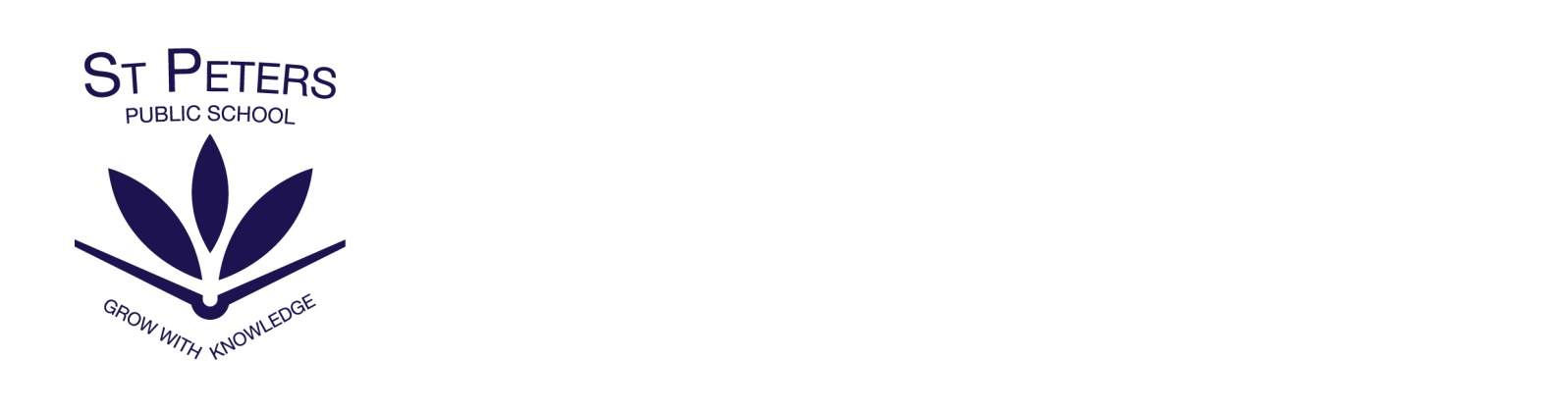 SPPS P&C Movie Night 2017 – Market Stall Holder InvitationThank you for considering participating in this great community event. We are inviting stall holders to participate in our St Peters Movie Night market green. Our event will help your business to engage with potential customers, reinforcing your brand and advertising your goods and services within the local community.What: St Peters Movie NightWhen: Saturday 18th November 2017, Market stalls will operate 4pm to 7pm (movie from 7:40pm)Where: St Peters Public School, St Peters Street, St Peters, NSW 2044Cost: $100 for a stall space + $100 if you need to hire a market gazebo from our stall contractor.Also, we can include your flyers in our event show bags for $50 – ie. insertion of 200 copies of your promotional material into paper carry bag. The bags are handed to adult guests on exit and from the P&C stall. We would need 200 copies of your item by Thursday 16th November for collation and insertion to the bags.About our Movie Night – Rides, food, stalls, movie, FUN! This family-friendly event kicks off at 4pm with activities, performances, market stalls, hot food, gourmet desserts, treats and other refreshments. The Kids Zone offers various bouncy castles and garden games, including a rocket launcher. Santa will arrive with a flourish in an SES rescue vehicle and hand out treats, and a fire truck will be on display.At 7:40pm the rolling sponsor presentation will begin on the big outdoor screen, followed by G-rated movie 'Sing' – a great evening under the stars!Since 2010, St Peters Movie Night has built up a reputation as a great event and we anticipate around 500 attendees, based on past years. Marketing for the event includes methods such as flyers, letterbox drops, posters, banners, social media, on-line and print media, as well as word of mouth.About us – With a highly supportive community and caring staff, St Peters Public School embodies our school motto “Grow with Knowledge” through the provision of quality education. Our school is nestled in the inner-city suburb of St Peters and its long history – we celebrated 135 years in 2016 – proves testament to its strength and tradition of learning.Should you require any more information please do not hesitate to contact me to discuss. Thank you for your consideration of this proposal, I look forward to your response. Sincerely,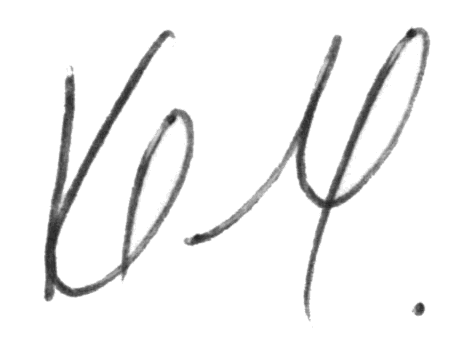 Kate Hafey,President, St Peters Public School P&C Association0421 33 7170 / stpeterspandc@gmail.comSPPS P&C Movie Night 2017 – Frequently Asked QuestionsWhen and where is the event held?Saturday 18th November 2017, 4pm to 11pm; at St Peters Public School – on the playing fields, St Peters Street, St Peters NSW 2044.How many people attend this event?Based on previous years, we anticipate around 500 people on the night.How is the event promoted?Marketing and promotion of the event includes, but is not limited to:• Banners: Large format vinyl street banners will be hung at key intersections in the 2044 area.• Posters: A3 posters display throughout the local area –including in preschools, day care centres, parks, libraries, shops, along King Street and at other local schools. • Flyers: Flyers distributed throughout 2044 postcode (St Peters, Sydenham and Tempe) • Online: Event site: sppspandc.org.au/movienight.Event posted to various social media – including multiple local and community interest facebook groups, plus facebook.com/StPetersPSPandC/, facebook.com/sppssydney, etc. Advert’ included in school newsletter. Listings on kids / parenting websites, market and fete sites, ‘what’s on’ sites, etc.• Print media: Listings in the local inner-west newspapers.Where will the market stalls be situated?The market green site is at south eastern end of the playing fields, outside of the ‘Kids Zone’* area, with free access to all patrons. On-site vehicle parking is available for stall-holders.When can stall holders bump-in/out?Access for stall holders is via the carpark at the end of St Peters Street. You may bump-in at any time after 9am and must be ready to trade before the gates open at 4pm and pack-down from 7pm. You are welcome to stay for the movie.About the Market Stall sitesCost: $100 for a 3mx3m stall space. Market gazebos are available for hire at $100 each from our stall contractor (covered stall with benches along 3 sides). You may bring your own tables and gazebos. We have a limited number of folding trestle tables available for hire for $10 each. Power is not available for the stall sites. You may bring battery-powered equipment.What does the Free Entry include?Entry to the event is FREE – including the movie, performances and stalls. Kids Zone is not free.What does the Kids Zone wristband include?Each Kids Zone wristband at $15 each offers ​​UNLIMITED access to Inflatable Fun PLUS Garden Games. Available from trybooking.com/book/event?eid=322008 or at the Kids Zone entry gate.What are the key times?• 4:00pm: Gates open. Activities, Kids Zone, performances, food, refreshments, market stalls. • 6:30pm: Performances end.• 7:00pm: Kids Zone and market stalls close. Santa arrives.• 9:00pm: Food stalls close.• 7:40pm: (sunset) Rolling sponsor presentation and videos, followed by movie.• 11:00pm: Event closes.What about insurance?Stall-holders must hold their own public liability insurance and to provide a certificate of currency. If you don’t hold such insurance, we can refer you to a list of suggested providers.How can I get more information?Please contact Kate Hafey, 0421 33 7170 / stpeterspandc@gmail.comSPPS P&C Movie Night 2017 – Market Stall Holder Application FormCONTACT DETAILSCONTACT DETAILSCONTACT DETAILSNamePhone NumberEmail AddressWebsitePostal AddressSTALL INFORMATIONSTALL INFORMATIONSTALL INFORMATIONPlease describe the types of products you will offer on your stallPlease tick the categories that apply to your stall:Please tick the categories that apply to your stall:Please tick the categories that apply to your stall:□ Accessories(scarves, hats, bags, etc.)□ Artwork, photographs□ Books, Music, DVDs □Candles, Soap, Toiletries, etc.□ Cartoons/portraits, etc.□ Christmas Decorations, etc.□ Clothing – Adult□ Clothing – Baby□ Clothing – Child□ Homewares□ Jewellery□ Plants, Pots, etc.□ Services□ Stationery, Paper craft, etc.□ Toys, Games, Novelties, etc.□ Other – please list: □ Other – please list: □ Other – please list: Please advise your stall requirements (each 3x3m stall site is $100):Please advise your stall requirements (each 3x3m stall site is $100):Please advise your stall requirements (each 3x3m stall site is $100):□ I need to hire a gazebo from stall contractor @ $100(standard 3x3m covered market stall,benches along 3 sides)□ I will provide my own/do not require a gazebo□ I want to hire a table– folding trestle table $10 eachINSURANCEINSURANCEINSURANCEIt is a condition for stallholders to hold their own public liability insurance.You will be required to provide a Certificate of Currency if your application is successfulIt is a condition for stallholders to hold their own public liability insurance.You will be required to provide a Certificate of Currency if your application is successfulIt is a condition for stallholders to hold their own public liability insurance.You will be required to provide a Certificate of Currency if your application is successfulInsurance ProviderName on policyPolicy NumberPublic liability□ I have attached my Public Liability Certificate of Currency□ I have attached my Public Liability Certificate of CurrencyDo your products have product insurance? □ Yes□ NoIf yes, please provide details:If yes, please provide details:If yes, please provide details:Insurance ProviderName on policyPolicy Number